No:01)*Servis dersleri veren Matematik, Fizik, Kimya, İTBB, Atatürk İlkeleri, Türkçe bölümleri ve YDYO yapacakları sınavların dersliklerini kendileri belirleyeceklerdir, bu servis derslerini alan bölümler sadece görevlendirecekleri Arş. Görevlilerini belirleyeceklerdir. Sınav dönemi öncesi her bir Araştırma Görevlisi için gözetleme görev programı hazırlanması yararlı olur.Aynı grup için birden fazla derslikte sınav yapılacaksa her bir derslik için ayrı bir satırın kullanılması uygun olur. O zaman her bir satıra bir ar gör yazılacağından derslik başına bir Araştırma Görevlisi verilmiş olur.  ÖNEMLİ NOT: Sınavlarda çakışma yaşanmaması ve öğrencilerimizin mağdur olmaması açısından Servis dersi veren bölümler dışında kalan  bölümlerin sınav programlarını oluştururken servis dersleri  için ayrılan gün ve saatleri dikkate almaları gerekmektedir.SINAVLAR DAVUTPAŞA KAMPÜSÜNDE YAPILACAKTIR.                       (Form No: FR-003; Revizyon Tarihi:01.11.2013; Revizyon No:01)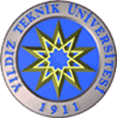 ATATÜRK İLKELERİ VE İNKILAP TARİHİ BÖLÜMÜ2014-2015 EĞİTİM-ÖĞRETİM YILI, BAHAR YARIYILI “ATATÜRK İLKELERİ VE İNKILAP TARİHİ 2” DERSİ BÜTÜNLEME PROGRAMI   (USİS)  UZAKTAN EĞİTİM GRUPLARIKoduDersin AdıGrup NoÖğretim Üyesi Adı ve SoyadıSınavSınavSınavDerslik*Dersin verildiği bölümKoduDersin AdıGrup NoÖğretim Üyesi Adı ve SoyadıTarihGünBaşlama-bitiş saatleriDerslik*Dersin verildiği bölümATA1032Ata.İlk.ve İnk.Tar.252Öğr.Gör.Eray YILMAZ24.06.2015Çarşamba14.00-15.00B-ZA02TÜM BÖLÜMLER“     ““            “53Öğr.Gör.Eray YILMAZ24.06.2015Çarşamba14.00-15.00B-ZA02TÜM BÖLÜMLER“     ““            “54Öğr.Gör.Eray YILMAZ24.06.2015Çarşamba14.00-15.00B-ZA02TÜM BÖLÜMLER“     ““            “55Öğr.Gör.Eray YILMAZ24.06.2015Çarşamba14.00-15.00B-ZA02TÜM BÖLÜMLER“     ““            “56Öğr.Gör.Eray YILMAZ24.06.2015Çarşamba14.00-15.00B-ZA02TÜM BÖLÜMLER“     ““            “57Ok.Dr.Mehmet BEŞİKÇİ24.06.2015Çarşamba14.00-15.00B-ZA04TÜM BÖLÜMLER“     ““            “58Ok.Dr.Mehmet BEŞİKÇİ24.06.2015Çarşamba14.00-15.00B-ZA04TÜM BÖLÜMLER“     ““            “59Ok.Dr.Mehmet BEŞİKÇİ24.06.2015Çarşamba14.00-15.00B-ZA04TÜM BÖLÜMLER“     ““            “60Ok.Dr.Mehmet BEŞİKÇİ24.06.2015Çarşamba14.00-15.00B-ZA04TÜM BÖLÜMLER“     ““            “61Ok.Dr.Mehmet BEŞİKÇİ24.06.2015Çarşamba14.00-15.00B-ZA04TÜM BÖLÜMLER“     ““            “62Ok.Dr.Zafer DOĞAN24.06.2015Çarşamba14.00-15.00B-ZA06TÜM BÖLÜMLER“     ““            “63Ok.Dr.Zafer DOĞAN24.06.2015Çarşamba14.00-15.00B-ZA06TÜM BÖLÜMLER“     ““            “64Ok.Dr.Zafer DOĞAN24.06.2015Çarşamba14.00-15.00B-ZA06TÜM BÖLÜMLER“     ““            “65Ok.Dr.Zafer DOĞAN24.06.2015Çarşamba14.00-15.00B-ZA06TÜM BÖLÜMLER“     ““            “66Ok.Dr.Zafer DOĞAN24.06.2015Çarşamba14.00-15.00B-ZA06TÜM BÖLÜMLER“     ““            “67Ok.Gülsema LÜYER24.06.2015Çarşamba14.00-15.00B-1A06TÜM BÖLÜMLER“     ““            “68Ok.Gülsema LÜYER24.06.2015Çarşamba14.00-15.00B-1A06TÜM BÖLÜMLER“     ““            “69Ok.Gülsema LÜYER24.06.2015Çarşamba14.00-15.00B-1A06TÜM BÖLÜMLER“     ““            “70Ok.Gülsema LÜYER24.06.2015Çarşamba14.00-15.00B-1A06TÜM BÖLÜMLER“     ““            “71Ok.Gülsema LÜYER24.06.2015Çarşamba14.00-15.00B-1A06TÜM BÖLÜMLER“     ““            “72Ok.Neslihan ERKAN24.06.2015Çarşamba14.00-15.00B-1A06TÜM BÖLÜMLER“     ““            “73Ok.Neslihan ERKAN24.06.2015Çarşamba14.00-15.00B-1A06TÜM BÖLÜMLER“     ““            “74Ok.Neslihan ERKAN24.06.2015Çarşamba14.00-15.00B-1A06TÜM BÖLÜMLER“     ““            “75Ok.Neslihan ERKAN24.06.2015Çarşamba14.00-15.00B-1A06TÜM BÖLÜMLER“     ““            “76Ok.Neslihan ERKAN24.06.2015Çarşamba14.00-15.00B-1A06TÜM BÖLÜMLER“     ““            “77Doç.Dr.Ercan KARAKOÇ24.06.2015Çarşamba14.00-15.00B-1A08TÜM BÖLÜMLER“     ““            “78Doç.Dr.Ercan KARAKOÇ24.06.2015Çarşamba14.00-15.00B-1A08TÜM BÖLÜMLERATA1031Ata. İlk ve İnk. Tar. 11Yard. Doç.Dr. Fahriye DİNÇER24.06.2015Çarşamba14.00-15.00B-ZA01TÜM BÖLÜMLER